Physics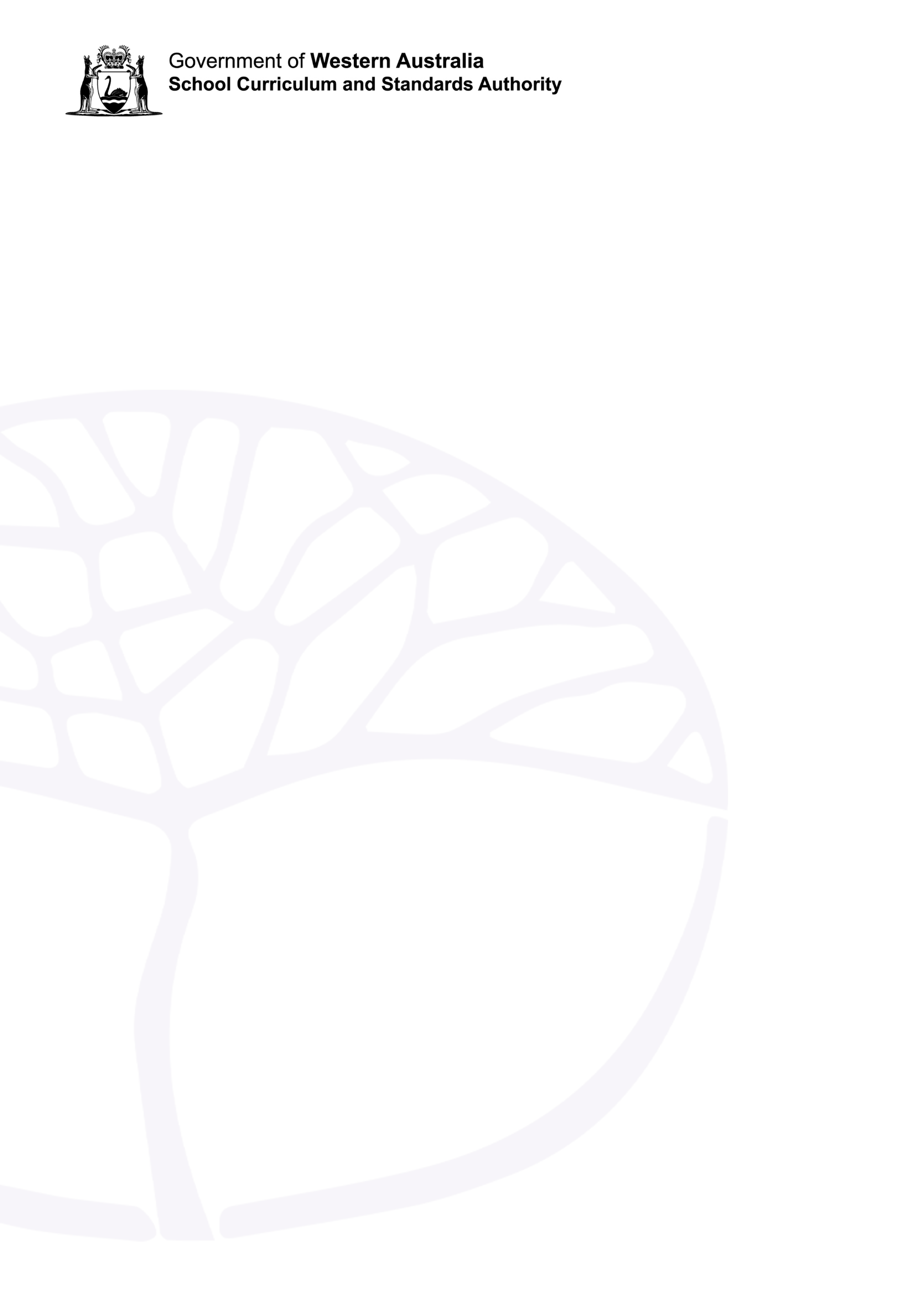 ATAR courseYear 11 syllabusFor teaching from 2025Acknowledgement of CountryKaya. The School Curriculum and Standards Authority (the Authority) acknowledges that our offices are on Whadjuk Noongar boodjar and that we deliver our services on the country of many traditional custodians and language groups throughout Western Australia. The Authority acknowledges the traditional custodians throughout Western Australia and their continuing connection to land, waters and community. We offer our respect to Elders past and present.Important informationThis syllabus is effective from 1 January 2025.Users of this syllabus are responsible for checking its currency.Syllabuses are formally reviewed by the School Curriculum and Standards Authority (the Authority) on a cyclical basis, typically every five years.Copyright© School Curriculum and Standards Authority, 2023This document – apart from any third-party copyright material contained in it – may be freely copied, or communicated on an intranet, for non-commercial purposes in educational institutions, provided that the School Curriculum and Standards Authority (the Authority) is acknowledged as the copyright owner, and that the Authority’s moral rights are not infringed.Copying or communication for any other purpose can be done only within the terms of the Copyright Act 1968 or with prior written permission of the Authority. Copying or communication of any third-party copyright material can be done only within the terms of the Copyright Act 1968 or with permission of the copyright owners.Any content in this document that has been derived from the Australian Curriculum may be used under the terms of the Creative Commons Attribution 4.0 International licence.ContentsRationale	1Aims	2Organisation	3Structure of the syllabus	3Organisation of content	3Progression from the Years 7–10 curriculum	6Representation of the general capabilities	6Representation of the cross-curriculum priorities	8Unit 1 – Motion, forces and energy	9Unit description	9Unit content	9Unit 2 – Waves, nuclear and electrical physics	14Unit description	14Unit content	14Assessment	19School-based assessment	19Assessment table – Year 11	21Reporting	22Appendix 1 – Grade descriptions Year 11	23Appendix 2 – Glossary	26RationalePhysics is a fundamental science that endeavours to explain all the natural phenomena that occur in the universe. Its power lies in the use of a comparatively small number of assumptions, models, laws and theories to explain a wide range of phenomena, from the incredibly small to the incredibly large. Physics has helped to unlock the mysteries of the universe and provides the foundation of understanding upon which modern technologies and all other sciences are based.The Physics ATAR course uses qualitative and quantitative models and theories based on physical laws to visualise, explain and predict physical phenomena. Models, laws and theories are developed from, and their predictions are tested by, making observations and quantitative measurements. Students gather, analyse and interpret primary and secondary data to investigate a range of phenomena and technologies using some of the most important models, laws and theories of physics, including the kinetic particle model, the atomic model, electromagnetic theory and the laws of classical mechanics.Students investigate how the unifying concept of energy explains diverse phenomena and provides a powerful tool for analysing how systems interact throughout the universe on multiple scales. They learn how more sophisticated theories, including quantum theory and the theory of relativity, are needed to explain more complex phenomena, and how new observations can lead to models and theories being refined and developed.Students learn how an understanding of physics is central to the identification of, and solutions to, some of the key issues facing an increasingly globalised society. They consider how physics contributes to diverse areas in contemporary life, such as engineering, renewable energy generation, communication, development of new materials, transport and vehicle safety, medical science, an understanding of climate change and the exploration of the universe.Studying senior secondary science provides students with a suite of skills and understandings that are valuable to a wide range of further study pathways and careers. The Physics ATAR course enables students to become citizens who are better informed about the world around them and who have the critical skills to evaluate and make evidence-based decisions about current scientific issues. It provides a foundation in physics knowledge, understanding and skills for those students who wish to pursue tertiary study in science, engineering, medicine and technology.AimsThe Physics ATAR course aims to develop students’:appreciation of the wonder of physics and the significant contribution physics has made to contemporary societyunderstanding that diverse natural phenomena may be explained, analysed and predicted using concepts, models and theories that provide a reliable basis for actionunderstanding of the ways in which matter and energy interact in physical systems across a range of scalesunderstanding of the ways in which models and theories are refined and new models and theories are developed in physics, and how physics knowledge is used in a wide range of contexts and informs personal, local and global issuesinvestigative skills, including the design and conduct of investigations to explore phenomena and solve problems, the collection and analysis of qualitative and quantitative data, and the interpretation of evidenceability to use accurate and precise measurement, valid and reliable evidence, and scepticism and intellectual rigour to evaluate claimsability to communicate physics understanding, findings, arguments and conclusions using appropriate representations, modes and genres.OrganisationThis course is organised into a Year 11 syllabus and a Year 12 syllabus. The cognitive complexity of the syllabus content increases from Year 11 to Year 12.Structure of the syllabusThe Year 11 syllabus is divided into two units, each of one semester duration, which are typically delivered as a pair. The notional time for each unit is 55 class contact hours.Unit 1 – Motion, forces and energyStudents describe, explain and predict linear motion and mechanical and thermal energy.Unit 2 – Waves, nuclear and electrical physicsStudents investigate the application of wave models to sound phenomena, radioactivity and nuclear reactions, and investigate energy transfer and transformation in electrical circuits.Each unit includes:a unit description – a short description of the focus of the unitunit content – the content to be taught and learned.Organisation of contentScience strand descriptionsThe Physics ATAR course is organised into three interrelated strands: Science Inquiry Skills, Science as a Human Endeavour and Science Understanding, which build on students’ learning in the Years 7–10 Science curriculum. The three strands of the Physics ATAR course should be taught in an integrated way. The content descriptions for Science Inquiry Skills, Science as a Human Endeavour and Science Understanding have been written so that this integration is possible in each unit.Science Inquiry SkillsScience inquiry involves identifying and posing questions; planning, conducting and reflecting on investigations; processing, analysing and interpreting data; and communicating findings. This strand is concerned with evaluating claims, investigating ideas, solving problems, reasoning, drawing valid conclusions and developing evidence-based arguments.Science investigations are activities in which ideas, predictions or hypotheses are tested and conclusions are drawn in response to a question or problem. Investigations can involve a range of activities, including experimental testing, field work, locating and using information sources, conducting surveys, and using modelling and simulations.In science investigations, the collection and analysis of data to provide evidence plays a major role. This can involve collecting or extracting information and reorganising data in the form of tables, graphs, flow charts, diagrams, text, keys, spreadsheets and databases. The analysis of data to identify and select evidence, and the communication of findings, involve the selection, construction and use of specific representations, including mathematical relationships, symbols and diagrams.Science as a Human EndeavourThrough science, we seek to improve our understanding and explanations of the natural world. The Science as a Human Endeavour strand highlights the development of science as a unique way of knowing and doing, and explores the use and influence of science in society.As science involves the construction of explanations based on evidence, the development of science concepts, models and theories is dynamic and involves critique and uncertainty. Science concepts, models and theories are reviewed as predictions and explanations are continually re-assessed through new evidence, often through the application of new technologies. This review process involves a diverse range of scientists working within an increasingly global community of practice and can involve the use of international conventions and activities such as peer review.The use and influence of science are shaped by interactions between science and a wide range of social, economic, ethical and cultural factors. The application of science may provide great benefits to individuals, the community and the environment but may also pose risks and have unintended consequences. As a result, decision-making about socio-scientific issues often involves consideration of multiple lines of evidence and a range of stakeholder needs and values. As an ever-evolving body of knowledge, science frequently informs public debate but is not always able to provide definitive answers.Science UnderstandingScience understanding is evident when a person select and integrate appropriate science concepts, models and theories to explain and predict phenomena, and applies those concepts, models and theories to new situations. Models in science can include diagrams, physical replicas, mathematical representations, word-based analogies (including laws and principles) and computer simulations. The development of models involves selecting which aspects of the system/s to include in the model, and therefore models have inherent approximations, assumptions and limitations.The Science Understanding content in each unit develops students’ understanding of the key concepts, models and theories that underpin the course, and the strengths and limitations of different models and theories for explaining and predicting complex phenomena.SafetyScience learning experiences may involve the use of potentially hazardous substances and/or hazardous equipment. It is the responsibility of the school to ensure that duty of care is exercised regarding the health and safety of all students and that school practices meet the requirements of the Work Health and Safety Act 2020, in addition to relevant State health and safety guidelines.Animal ethicsThrough a consideration of research ethics as part of Science Inquiry Skills, students will examine their own ethical position, draw on ethical perspectives when designing investigation methods, and ensure that any activities that impact on living organisms comply with the Australian code of practice for the care and use of animals for scientific purposes (https://www.nhmrc.gov.au).Any teaching activities that involve the care and use of, or interaction with, animals must comply with the Australian code of practice for the care and use of animals for scientific purposes, in addition to relevant State guidelines.Mathematical skills expected of students studying the Physics ATAR courseThe Physics ATAR course requires students to use the mathematical skills they have developed through the Years 7–10 Mathematics curriculum, in addition to the numeracy skills they have developed through the Science Inquiry Skills strand of the Years 7–10 Science curriculum.Within the Science Inquiry Skills strand, students are required to gather, represent and analyse numerical data to identify the evidence that forms the basis of their scientific arguments, claims or conclusions. In gathering and recording numerical data, students are required to make measurements with an appropriate degree of accuracy and to represent measurements using appropriate units.Students may need to be taught inverse and inverse square relationships as they are important in Physics but are not part of the Year 10 Mathematics curriculum.Students may need to be taught to recognise when it is appropriate to join points on a graph and when it is appropriate to use a line of best fit. They may need to be taught how to construct a straight line that will serve as the line of best fit for a set of data presented graphically.It is assumed that students will be able to:perform calculations involving addition, subtraction, multiplication and division of quantitiesperform approximate evaluations of numerical expressionsexpress fractions as percentages, and percentages as fractionscalculate percentagesrecognise and use ratiostransform decimal notation to power of ten notationchange the subject of a simple equationsubstitute physical quantities into an equation using consistent units to calculate one quantity and check the dimensional consistency of such calculationssolve simple algebraic equationscomprehend and use the symbols/notations <, >, ∆, ≈, √, ≤, ≥, ∑translate information between graphical, numerical and algebraic formsdistinguish between discrete and continuous data and then select appropriate forms, variables and scales for constructing graphsinterpret frequency tables and diagrams, pie charts and histogramsdescribe and compare data sets using range, mean and medianinterpret the gradient of a linear graphuse Pythagoras’ theorem, similarity of triangles and the angle sum of a trianglesolve simple sine, cosine and tangent relationships in a right-angle trianglerecognise the graphical representation of a sine and cosine curve.Progression from the Years 7–10 curriculumThis syllabus continues to develop student understanding and skills developed in the Years 7–10 Science curriculum. It builds on the same strands of Science Inquiry Skills, Science as a Human Endeavour and Science Understanding. In the Science Understanding strand, the course may draw on knowledge and understanding from across the four sub-strands of Biological, Physical, Chemical and Earth and Space Sciences.In particular, the course continues to develop the key concepts introduced in the Physical Sciences sub-strand, that is, that forces affect the behaviour of objects, and that energy can be transferred and transformed from one form to another.Representation of the general capabilitiesThe general capabilities encompass the knowledge, skills, behaviours and dispositions that will assist students to live and work successfully in the twenty-first century. Teachers may find opportunities to incorporate the capabilities into the teaching and learning program for the Physics ATAR course. The general capabilities are not assessed unless they are identified within the specified unit content.LiteracyLiteracy is important in students’ development of Science Inquiry Skills and their understanding of content presented through the Science Understanding and Science as a Human Endeavour strands. Students use their literacy skills to gather, interpret, synthesise and critically analyse information presented in a wide range of genres, modes and representations (including text, flow diagrams, symbols, graphs and tables). They evaluate information sources and compare and contrast ideas, information and opinions presented within and between texts. They communicate processes and ideas logically and fluently and structure evidence-based arguments, selecting genres and employing appropriate structures and features to communicate for specific purposes and audiences.NumeracyNumeracy is key to students’ ability to apply a wide range of Science Inquiry Skills, including making and recording observations; ordering, representing and analysing data; and interpreting trends and relationships. Students employ numeracy skills to interpret complex spatial and graphic representations, and to appreciate the ways in which physical systems are structured, interact and change across spatial scales. They engage in analysis of data, including issues relating to reliability and probability, and they interpret and manipulate mathematical relationships to calculate and predict values.Information and communication technology capabilityInformation and communication technology (ICT) capability is a key part of Science Inquiry Skills. Students use a range of strategies to locate, access and evaluate information from multiple digital sources; to collect, analyse and represent data; to model and interpret concepts and relationships; and to communicate and share science ideas, processes and information. Through exploration of Science as a Human Endeavour concepts, students assess the impact of ICT on the development of science and the application of science in society, particularly regarding collating, storing, managing and analysing large data sets.Critical and creative thinkingCritical and creative thinking is particularly important in the science inquiry process. Science inquiry requires the ability to construct, review and revise questions and hypotheses about increasingly complex and abstract scenarios, and to design related investigation methods. Students use critical and creative thinking to interpret and evaluate data; interrogate, select and cross-reference evidence; and analyse processes, interpretations, conclusions and claims for validity and reliability, including reflecting on their own processes and conclusions. Science is a creative endeavour and Students devise innovative solutions to problems, predict possibilities, envisage consequences and speculate on possible outcomes as they develop Science Understanding and Science Inquiry Skills. They appreciate the role of critical and creative individuals, and the central importance of critique and review in the development and innovative application of science.Personal and social capabilityPersonal and social capability is integral to a wide range of activities in the Physics ATAR course, as students develop and practise skills of communication, teamwork, decision-making, initiative-taking and self-discipline with increasing confidence and sophistication. In particular, students develop skills in both independent and collaborative investigation they employ self-management skills to plan effectively, follow procedures efficiently and work safely; and they use collaboration skills to conduct investigations, share research and discuss ideas. In considering aspects of Science as a Human Endeavour, students also recognise the role of their own beliefs and attitudes in their response to science issues and applications, consider the perspectives of others and gauge how science can affect people’s lives.Ethical understandingEthical understanding is a vital part of science inquiry. Students evaluate the ethics of experimental science, codes of practice, and the use of scientific information and science applications. They explore what integrity means in science, and they understand, critically analyse and apply ethical guidelines in their investigations. They consider the implications of their investigations on others, the environment and living organisms. They use scientific information to evaluate the claims and actions of others and to inform ethical decisions about a range of social, environmental and personal issues and applications of science.Intercultural understandingIntercultural understanding is fundamental to understanding aspects of Science as a Human Endeavour, as students appreciate the contributions of diverse cultures to developing science understanding and the challenges of working in culturally diverse collaborations. They develop awareness that raising some debates within culturally diverse groups requires cultural sensitivity, and they demonstrate open-mindedness to the positions of others. Students also develop an understanding that cultural factors affect the ways in which science influences, and is influenced by, society.Representation of the cross-curriculum prioritiesThe cross-curriculum priorities address contemporary issues which students face in a globalised world. Teachers may find opportunities to incorporate the priorities into the teaching and learning program for the Physics ATAR course. The cross-curriculum priorities are not assessed unless they are identified within the specified unit content.Aboriginal and Torres Strait Islander histories and culturesContexts that draw on Aboriginal and Torres Strait Islander histories and cultures provide an opportunity for students to appreciate Aboriginal and Torres Strait Islander Peoples’ understanding of physical phenomena, including the motion of objects, and astronomical phenomena, including Aboriginal constellations, their meanings and their relationship with Creation/Dreaming stories.Asia and Australia’s engagement with AsiaContexts that draw on Asian scientific research and development, and collaborative endeavours in the Asia Pacific region provide an opportunity for students to investigate Asia and Australia’s engagement with Asia. Students could examine the important role played by people of the Asian region in such areas as medicine, communication technologies, transportation, sports science and energy security. They could consider collaborative projects between Australian and Asian scientists and the contribution these make to scientific knowledge.SustainabilityThe cross-curriculum priority of Sustainability provides authentic contexts for exploring, investigating and understanding the function and interactions of physical systems. The Physics ATAR course explores a wide range of physical systems that operate at different temporal and spatial scales. By investigating the relationships between systems and system components, and how systems respond to change, students develop an appreciation for the ways in which matter and energy interactions shape the Earth system. In exploring applications of physics knowledge, students appreciate that science provides the basis for decision-making in many areas of society and that these decisions can impact on the Earth system. They understand the importance of using physical science knowledge to predict possible effects of human and other activity, and to develop management plans or alternative technologies that minimise these effects and provide for a more sustainable future.Unit 1 – Motion, forces and energyUnit descriptionStudents develop an understanding of motion, forces, and mechanical and thermal energy, which can be used to describe, explain and predict a wide range of phenomena. Students describe linear motion in terms of position and time data, and examine the relationships between force, momentum and energy for interactions in one dimension.Contexts that may be investigated in this unit include technologies, such as accelerometers and motion detectors, and related areas of science and engineering, such as sports science and car and road safety.Through the investigation of appropriate contexts, students explore how international collaboration, evidence from a range of disciplines and individuals, and the development of ICT and other technologies have contributed to developing understanding of motion, forces and mechanical and thermal energy, and associated technologies. They investigate how scientific knowledge is used to offer valid explanations and reliable predictions, and the ways in which it interacts with social, economic, cultural and ethical factors.Students develop their understanding of motion, forces and mechanical and thermal energy phenomena through laboratory experiences. They develop skills in relating graphical representations of data to quantitative relationships between variables, and they continue to develop skills in planning, conducting, analysing and interpreting the results of primary and secondary investigations.Unit contentThis unit includes the knowledge, understandings and skills described below.Science Inquiry Skillsidentify, research and construct questions for investigation; propose hypotheses; and predict possible outcomesdesign investigations, including the procedure to be followed, the materials required, and the type and amount of primary and/or secondary data to be collected; conduct risk assessments; and consider research ethicsconduct practical work, including the manipulation of devices, safely, competently and methodically for the collection of valid and reliable datarepresent data in meaningful and useful ways, including using appropriate Système International (SI) units and symbols, and significant figuresorganise and analyse data to identify trends, patterns and relationshipsidentify sources of random and systematic uncertainty and estimate their effect on measurement resultsstate absolute uncertainties in values and calculate percentage uncertainty where appropriatecombine uncertainties in calculations to determine the overall uncertainty in a measurement (addition, subtraction, multiplication and division) identify anomalous data and calculate the percentage difference between the experimental results and a currently accepted valueselect, synthesise and use evidence to make and justify conclusionsinterpret a range of scientific texts and evaluate processes and conclusions by considering the available evidence, and use reasoning to construct scientific argumentsselect, construct and use appropriate representations, including text and graphical representations of empirical and theoretical relationships, to communicate conceptual understanding, solve problems and make predictionsselect, use and interpret appropriate mathematical representations, including linear and non-linear graphs and algebraic relationships representing physical systems, to solve problems and make predictionsrelate gradients and axis intercepts of linear graphs to physical quantitiesapply dimensional analysis to determine the appropriate units for calculated quantities, e.g. a gradient in a graphuse uncertainty bars to represent the uncertainty in a value on a graph and take into account when sketching a line of best fitcommunicate to specific audiences and for specific purposes using appropriate language and nomenclatureScience as a Human Endeavoursafety for motorists and other road users has been substantially increased through application of Newton’s laws and conservation of momentum by the development and use of passive safety devices, e.g. helmets, seatbelts, crumple zones, airbags, collapsible steering columns and safety barriersthe operation of a refrigerator and a reverse-cycle air conditioner is based on thermal energy transferScience UnderstandingMotion and forcesdistinguish between vector and scalar quantitiesaddition and subtraction of vectors in one and two dimensionsresolution of vectors into components and manipulation (addition and subtraction) of componentschange (final – initial) in a variable is represented by the symbol , e.g.  displacement is defined as the change in position of an object, including applying the relationship velocity is defined as the rate of change in displacement of an object, including applying the relationship uniformly accelerated motion (a is constant) is described in terms of relationships between measurable scalar and vector quantities, including displacement, velocity and time, including applying the relationshipsmotion can be represented graphically to describe linear motion including determination and manipulation and use of gradients of curves and areas under graphs ofdisplacement–timevelocity–timeacceleration–timevertical motion is analysed by assuming the acceleration due to gravity is constant near Earth’s surfacemomentum is a property of moving objects; it is conserved in a closed system and may be transferred from one object to another when a force acts over a time interval, including applying in one dimension the relationshipsNewton’s three laws of motion describe the relationship between the force or forces acting on an object, modelled as a point mass, and the motion of the object due to the application of the force or forcesfree body diagrams show the forces acting on objects, from descriptions of real-life situations involving forces acting in one or two dimensionsthe acceleration acting on an object can be determined from the summation (F) of the forces (net force) acting on the object and mass of the object, including applying the relationshipa change in momentum is caused by a force acting over a period of time and is referred to as impulse, including applying in one dimension the relationshipthe weight of an object near to the Earth’s surface, where acceleration due to gravity is constant, is given byfriction is a contact force between two surfaces which opposes motion. Friction is proportional to the normal force (FN) and the coefficient of friction between the surfaces. Friction can be classified as static or kinetic, depending on the relative motion between surfaces, including applying the relationship	where  is the coefficient of static or kinetic frictionthe vector nature of the gravitational force can be used to analyse motion on inclined planes by considering the components of the gravitational force (that is, weight) parallel and perpendicular to the plane, including frictionMechanical and thermal energyenergy is associated with the motion of objects and their position relative to the surface of the Earth, including applying the relationshipstotal energy is conserved in isolated systems, including applying the relationshipenergy is transferred from one object to another when a force is applied over a distance; this causes work to be done and changes the kinetic (Ek) and/or potential (Ep) energy of objects, including applying the relationships collisions may be elastic and inelastic; kinetic energy is conserved in elastic collisions, including applying the relationshippower is the rate of doing work or transferring energy, including applying the relationshipskinetic theory describes matter as consisting of particles in continuous motion, except at the temperature of absolute zero all substances have internal energy due to the motion and separation of their particlestemperature is a measure of the average translational kinetic energy of particles in a systemprovided a substance does not change state, its temperature change is proportional to the amount of energy added to or removed from the substance; the constant of proportionality describes the heat capacity of the substance, including applying the relationshipchange of state involves separating particles that exert attractive forces on each other; latent heat is the energy required to be added to, or removed from, a system to change the state of the system, including applying the relationshiptwo systems in contact transfer energy between particles so that eventually the systems reach the same temperature; that is, they are in thermal equilibrium. This may involve changes of state as well as changes in temperatureUnit 2 – Waves, nuclear and electrical physicsUnit descriptionAn understanding of waves, nuclear reactions and electricity is essential to appreciate how global energy needs are met. Students explore the ways physics is used to describe, explain and predict the energy transfers and transformations that are pivotal to modern industrial societies. Students investigate common wave phenomena in various media. They apply the nuclear model of the atom to investigate radioactivity and learn how nuclear reactions convert mass into energy. Students examine the movement of electrical charge in circuits and use this to analyse, explain and predict electrical phenomena.Contexts that can be investigated in this unit include technologies related to nuclear energy, radiopharmaceuticals, seismic waves, musical instruments and electricity in the home; and related areas of science, such as nuclear fusion in stars.Through the investigation of appropriate contexts, students understand how applying scientific knowledge to the challenge of meeting world energy needs requires the international cooperation of multidisciplinary teams and relies on advances in ICT and other technologies. They explore how science knowledge is used to offer valid explanations and reliable predictions, and the ways in which it interacts with social, economic, cultural and ethical factors.Students develop skills in interpreting, constructing and using a range of mathematical and symbolic representations to describe, explain and predict energy transfers and transformations in wave interactions, nuclear reactions and electrical circuits. They develop their inquiry skills through primary and secondary investigations, including analysing wave behaviours and interactions, radioactive decay and a range of simple electrical circuits.Unit contentThis unit includes the knowledge, understandings and skills described below.Science Inquiry Skillsidentify, research and construct questions for investigation; propose hypotheses; and predict possible outcomesdesign investigations, including the procedure to be followed, the materials required, and the type and amount of primary and/or secondary data to be collected; conduct risk assessments; and consider research ethicsconduct practical work, including the manipulation of devices, safely, competently and methodically for the collection of valid and reliable datarepresent data in meaningful and useful ways, including using appropriate Système International (SI) units and symbols, and significant figuresorganise and analyse data to identify trends, patterns and relationshipsidentify sources of random and systematic uncertainty and estimate their effect on measurement resultsstate absolute uncertainties in values and calculate percentage uncertainty where appropriatecombine uncertainties in calculations to determine the overall uncertainty in a measurement (addition, subtraction, multiplication and division) identify anomalous data and calculate the percentage difference between the experimental results and a currently accepted valueselect, synthesise and use evidence to make and justify conclusionsinterpret a range of scientific texts and evaluate processes and conclusions by considering the available evidence, and use reasoning to construct scientific argumentsselect, construct and use appropriate representations, including text and graphical representations of empirical and theoretical relationships, to communicate conceptual understanding, solve problems and make predictionsselect, use and interpret appropriate mathematical representations, including linear and non-linear graphs and algebraic relationships representing physical systems, to solve problems and make predictionsrelate gradients and axis intercepts of linear graphs to physical quantitiesapply dimensional analysis to determine the appropriate units for calculated quantities, e.g. a gradient in a graphuse uncertainty bars to represent the uncertainty in a value on a graph and take into account when sketching a line of best fitcommunicate to specific audiences and for specific purposes using appropriate language and nomenclatureScience as a Human EndeavourWavesconcepts of standing waves and resonance are applied in musical instrumentsultrasound is used as a diagnostic and cleaning tool in a variety of industriesScience UnderstandingWaveswaves are periodic oscillations that transfer energy from one point to anothermechanical waves transfer energy through a medium; longitudinal and transverse waves are distinguished by the relationship between the directions of oscillation of particles relative to the direction of the wave velocitywaves may be represented by displacement/time and displacement/distance wave diagrams and described in terms of relationships between measurable quantities, including period, amplitude, wavelength, frequency and velocity, including applying the relationshipsthe mechanical wave model can be used to explain phenomena related to reflection and refraction, including echoes and seismic phenomena the superposition of waves in a medium may lead to the formation of standing waves and interference phenomena, including two parallel coherent speakers, standing waves in pipes and stretched strings and observation of beats, including applying the relationships forwhere n = the number of the appropriate harmonicbeat frequency	a mechanical system resonates when it is driven at one of its natural frequencies of oscillation; energy is transferred efficiently into systems under these conditionsScience as a Human EndeavourIonising radiation and nuclear reactionsradioisotopes are used as diagnostic tools and for tumour treatment in medicinenuclear power stations employ a variety of safety mechanisms to prevent nuclear accidents, including shielding, cooling systems and radiation monitorsthe management of nuclear waste is based on the knowledge of the behaviour of radiationinternational research teams are developing Generation IV fission reactors and fusion reactors as long-term solutions to meeting the world’s energy needsScience UnderstandingIonising radiation and nuclear reactionsthe nuclear model of the atom describes the atom as consisting of an extremely small nucleus which contains most of the atom’s mass, and is made up of positively charged protons and uncharged neutrons surrounded by negatively charged electronsnuclear stability is the result of the strong nuclear force which operates between nucleons over a very short distance and opposes the electrostatic repulsion between protons in the nucleussome nuclides are unstable and spontaneously decay, emitting alpha, beta (+/-) and/or gamma radiation over time until they become stable nuclidesprotons and neutrons are made of fundamental particles called quarksbeta minus (b-) and beta plus (b+) decay can be explained by the transformation of quarks in the nucleusin nuclear reactions, energy, momentum and charge are conserved; one example is through the emission of neutrinos or antineutrinos in beta plus (b+) and beta minus (b-) decay each species of radionuclide has a half-life which indicates the rate of decay, including applying the relationshipalpha, beta and gamma radiation have different natures, properties and effectsthe measurement of absorbed dose and dose equivalence enables the analysis of health and environmental risks, including applying the relationshipsEinstein’s mass/energy relationship relates the binding energy of a nucleus to its mass defect, including applying the relationshipEinstein’s mass/energy relationship also applies to all energy changes and enables the energy released in nuclear reactions to be determined from the mass change in the reaction, including applying the relationshipalpha and beta decay are examples of spontaneous transmutation reactions, while artificial transmutation is a managed process that changes one nuclide into anotherneutron-induced nuclear fission is a reaction in which a heavy nuclide captures a neutron and then splits into smaller radioactive nuclides with the release of energya fission chain reaction is a self-sustaining process that may be controlled to produce thermal energy, or uncontrolled to release energy explosively if its critical mass is exceedednuclear fusion is a reaction in which light nuclides combine to form a heavier nuclide, with the release of energymore energy is released per nucleon in nuclear fusion than in nuclear fission because a greater percentage of the mass is transformed into energythe early universe was composed mostly of hydrogen, and all other elements that are present in today’s universe, including the human body, were created via nuclear processes inside stars and during the destruction of starsScience as a Human EndeavourElectrical forces and energythere is an inherent danger involved with the use of electricity that can be reduced by using various safety devices, including fuses, residual current devices (RCD), circuit breakers, earth wires and double insulationScience UnderstandingElectrical forces and energythere are two types of electric charge, positive and negativethe energy available to charges moving in an electrical circuit is measured using electric potential difference (V), which is defined as the change in potential energy per unit charge between two defined points in the circuit, including applying the relationshipenergy is required to separate positive and negative charge carriers; charge separation produces an electrical potential difference that drives current in circuitselectric current is carried by discrete charge carriers; charge is conserved at all points in an electrical circuit, including applying the relationshipenergy is conserved in the energy transfers and transformations that occur in an electrical circuitelectrical circuits enable electrical energy to be transferred and transformed into a range of other useful forms of energy, including thermal and kinetic energy and lightpower is the rate at which energy is transformed by a circuit component; power enables quantitative analysis of energy transformations in the circuit, including applying the relationshipresistance is defined as the ratio of potential difference across the component to the current in the component, including applying the relationshipconductors can be classified as ohmic or non-ohmiccircuit analysis and design involve calculation of the potential difference across the current in, and the power supplied to, components in series, parallel, and compound circuits, including applying the relationshipsAssessmentAssessment is an integral part of teaching and learning that in the senior secondary years:provides evidence of student achievementidentifies opportunities for further learningconnects to the standards described for the coursecontributes to the recognition of student achievement.Assessment for learning (formative) and assessment of learning (summative) enable teachers to gather evidence to support students and make judgements about student achievement. These are not necessarily discrete approaches and may be used individually or together, and formally or informally.Formative assessment involves a range of informal and formal assessment procedures used by teachers during the learning process to improve student achievement and to guide teaching and learning activities. It often involves qualitative feedback (rather than scores) for both students and teachers, which focuses on the details of specific knowledge and skills that are being learnt. Summative assessment involves assessment procedures that aim to determine students’ learning at a particular time; for example, when reporting against the standards or after completion of a unit or units. These assessments should be limited in number and made clear to students through the assessment outline.Appropriate assessment of student work in this course is underpinned by reference to a set of pre-determined course standards. These standards describe the level of achievement required to achieve each grade from A to E. Teachers use these standards to determine how well a student has demonstrated their learning.Where relevant, higher order cognitive skills (e.g. application, analysis, evaluation and synthesis) and the general capabilities should be included in the assessment of student achievement in this course. All assessment should be consistent with the requirements identified in the course assessment table. Assessment should not generate workload and/or stress that, under fair and reasonable circumstances, would unduly diminish the performance of students.School-based assessmentThe Western Australian Certificate of Education (WACE) Manual contains essential information on principles, policies and procedures for school-based assessment that must be read in conjunction with this syllabus.School-based assessment involves teachers gathering, describing and quantifying information about student achievement. Teachers design school-based assessment tasks to meet the needs of students. As outlined in the WACE Manual, school-based assessment of student achievement in this course must be based on the Principles of Assessment:Assessment is an integral part of teaching and learningAssessment should be educativeAssessment should be fairAssessment should be designed to meet its specific purpose/sAssessment should lead to informative reportingAssessment should lead to school-wide evaluation processesAssessment should provide significant data for improvement of teaching practices.The table below provides details of the assessment types and their weightings for the Physics ATAR Year 11 syllabus. Summative assessments in this course must:be limited in number to no more than eight tasksallow for the assessment of each assessment type at least once over the year/pair of units have a minimum value of five per cent of the total school assessment markprovide a representative sampling of the syllabus content.Assessment tasks not administered under test or controlled conditions require appropriate authentication processes.Assessment table – Year 11Teachers are required to use the assessment table to develop an assessment outline for the pair of units (or for a single unit where only one is being studied).The assessment outline must:include a set of assessment tasksinclude a general description of each taskindicate the unit content to be assessedindicate a weighting for each task and each assessment typeinclude the approximate timing of each task; for example, the week the task is conducted, or the issue and submission dates for an extended task.ReportingSchools report student achievement, underpinned by a set of pre-determined standards, using the following grades:The grade descriptions for the Physics ATAR Year 11 syllabus are provided in Appendix 1. They are used to support the allocation of a grade. They can also be accessed, together with annotated work samples, on the course page of the Authority website (www.scsa.wa.edu.au).To be assigned a grade, a student must have had the opportunity to complete the education program, including the assessment program (unless the school accepts that there are exceptional and justifiable circumstances).Refer to the WACE Manual for further information about the use of a ranked list in the process of assigning grades.The grade is determined by reference to the standard, not allocated based on a pre-determined range of marks (cut-offs). Appendix 1 – Grade descriptions Year 11Note: grade descriptions are to be refined using validated evidence from assessment samples and feedback from teachers. These descriptions will be reviewed at the end of the second year of implementation of this syllabus.Note: grade descriptions are to be refined using validated evidence from assessment samples and feedback from teachers. These descriptions will be reviewed at the end of the second year of implementation of this syllabus.Appendix 2 – GlossaryThis glossary is provided to enable a common understanding of key terms.Absolute uncertaintyEstimate of the dispersion of the measurement result; the range of values around the measurement result that is most likely to include the true value.AccuracyThe extent to which a measurement result represents the quantity it purports to measure; an accurate measurement result includes an estimate of the true value and an estimate of the uncertainty.Algebraic representationA set of symbols linked by mathematical operations; the set of symbols summarise relationships between variables.AmplitudeThe displacement of a point on an oscillating object from the centre of oscillation.AnalyseConsider in detail for the purpose of finding meaning or relationships, and identifying patterns, similarities and differences.Animal ethicsAnimal ethics involves consideration of respectful, fair and just treatment of animals. The use of animals in science involves consideration of replacement (substitution of insentient materials for conscious living animals), reduction (using only the minimum number of animals to satisfy research statistical requirements) and refinement (decrease in the incidence or severity of ‘inhumane’ procedures applied to those animals that still have to be used).Anomalous dataData that does not fit a pattern; outlier.CharacteristicDistinguishing aspect (including features and behaviours) of an object, material, living thing or event.ClassifyArrange into named categories to sort, group or identify.CollaborateWork with others to perform a specific task.ConclusionA judgement based on evidence.Contemporary scienceNew and emerging science research and issues of current relevance and interest.DataThe plural of datum; the measurement of an attribute, such as the volume of gas or the type of rubber. This does not necessarily mean a single measurement – it may be the result of averaging several repeated measurements. Data may be quantitative or qualitative and be from primary or secondary sources.DesignPlan and evaluate the construction of a product or process, including an investigation.Discrete dataQuantitative data consisting of a number of separate values where intermediate values are not permissible.EnergyThe potential to move or bring about changes; the higher the energy content, the greater the impact when it is transformed or transferred.EnvironmentAll the surroundings, both living and non-living.EvaluateExamine and judge the merit or significance of something, including processes, events, descriptions, relationships or data.EvidenceIn science, evidence is data that is considered reliable and valid and which can be used to support a particular idea, conclusion or decision. Evidence gives weight or value to data by considering its credibility, acceptance, bias, status, appropriateness and reasonableness.Experimental (investigation)An investigation that involves carrying out a practical activity.FieldA position in space where susceptible objects experience (are affected by) a force or acquire potential energy as they are ‘worked’ into that position. Gravitational fields affect the mass of an object; electric fields affect charged objects; magnetic fields affect ferromagnetic objects; electromagnetic fields affect charge carriers in matter.Field workObservational research undertaken in the normal environment of the subject of the study.ForceA push or pull between objects which may cause one or both objects to change speed and/or the direction of their motion (e.g. accelerate) or change their shape. Scientists identify four fundamental forces: the gravitational, the electromagnetic (involving both electrostatic and magnetic forces), the weak nuclear forces and the strong nuclear forces. All interactions between matter can be explained as the action of one, or a combination, of the four fundamental forces.Fundamental forcesFour fundamental forces have been identified that interact with all matter in the universe. They are, in order from strongest to weakest, the strong nuclear, the electromagnetic, the weak nuclear and the gravitational.GenreThe categories into which texts are grouped; genre distinguishes texts on the basis of their subject matter, form and structure (for example, scientific reports, field guides, explanations, procedures, biographies, media articles, persuasive texts, narratives).HypothesisA scientific statement based on the available information that can be tested by experimentation. When appropriate, the statement expresses an expected relationship between the independent and dependent variables for observed phenomena.IntensityThe average rate of flow of energy per unit area.InvestigationA scientific process of answering a question, exploring an idea or solving a problem that requires activities such as planning a course of action, collecting data, interpreting data, reaching a conclusion and communicating these activities. Investigations can include observation, research, field work, laboratory experimentation and manipulation of simulations.LawA statement describing invariable relationships between phenomena in specified conditions, frequently expressed mathematically.Linear motionStraight-line motion or an idealisation of approximately straight-line motion when an object moves from one place to another.LongitudinalAs in longitudinal waves, where the direction of oscillation of particles is parallel to the direction of energy transfer.MaterialA substance with particular qualities or used for specific purposes.MatterA physical substance; anything that has mass and occupies space.Measurement discrepancyThe difference between the measurement result and a currently accepted or standard value of a quantity.Media textsSpoken, print, graphic or electronic communications with a public audience. Media texts can be found in newspapers and magazines and on television, film, radio, computer software and the internet.ModeThe various processes of communication – listening, speaking, reading/viewing and writing/creating.ModelA representation that describes, simplifies, clarifies or provides an explanation of the workings, structure or relationships within an object, system or idea.NuclideThe range of atomic nuclei associated with a particular atom which is defined by its atomic number and the various isotopes of that atom as identified by the mass number.OscillateTo-and-fro motion about an equilibrium position; characterised by the period of its motion or velocity and acceleration at different positions as it moves.Primary dataData collected directly by a person or group.Primary sourceInformation created by the person or persons directly involved in a study, investigation or experiment or observing an event.PropertyAttribute of an object or material, normally used to describe attributes common to a group.Qualitative dataInformation that is not numerical in nature.Quantitative dataNumerical information.Random errorUncontrollable effects of the measurement equipment, procedure and environment on a measurement result; the magnitude of random error for a measurement result can be estimated by finding the spread of values around the average of independent, repeated measurements of the quantity.ReliabilityThe degree to which an assessment instrument or protocol consistently and repeatedly measures an attribute, achieving similar results for the same population.Reliable dataData that has been judged to have a high level of reliability; reliability is the degree to which an assessment instrument or protocol consistently and repeatedly measures an attribute, achieving similar results for the same population.ReportA written account of an investigation.RepresentationA verbal, visual, physical or mathematical demonstration of understanding of a science concept or concepts. A concept can be represented in a range of ways and using multiple modes.ResearchTo locate, gather, record, attribute and analyse information in order to develop understanding.Research ethicsNorms of conduct that determine ethical research behaviour. Research ethics are governed by principles such as honesty, objectivity, integrity, openness and respect for intellectual property, and include consideration of animal ethics.ResonanceThe effect achieved when a system has a natural predisposition to accept energy impacting it; characterised by a particular frequency or frequencies.Risk assessmentEvaluations performed to identify, assess and control hazards in a systematic way that is consistent, relevant and applicable to all school activities. Requirements for risk assessments related to particular activities will be determined by jurisdictions, schools or teachers as appropriate.Scientific languageTerminology that has specific meaning in a scientific context.Secondary dataData collected by a person or group other than the person or group using the data.Secondary sourceInformation that has been compiled from records of primary sources by a person or persons not directly involved in the primary event.Significant figuresThe use of place value to represent a measurement result accurately and precisely.SimulationA representation of a process, event or system which imitates a real or idealised situation.SustainableSupports the needs of the present without compromising the ability of future generations to support their needs.SystemA group of interacting objects, materials or processes that form an integrated whole. Systems can be open or closed.Systematic errorThe contribution to the uncertainty in a measurement result that is identifiable and quantifiable; for example, imperfect calibration of measurement instruments.TechnologyThe development of products, services, systems and environments, using various types of knowledge, to meet human needs and wants.TheoryA set of concepts, claims and/or laws that can be used to explain and predict a wide range of related observed or observable phenomena. Theories are typically founded on clearly identified assumptions, are testable, produce reproducible results and have explanatory power.ThermodynamicsThe study of heating processes and their relationships with various forms of energy and work; concerned with characteristics of energy such as temperature, entropy and pressure, and their inter-relationships.Thought experimentsA process whereby the consequences of a principle, postulate or theory are examined without necessarily undertaking the experiment.TransverseAs in transverse waves, where the direction of oscillation of particles is perpendicular to the direction of energy transfer.TrendGeneral direction in which something is changing.UncertaintyRange of values for a measurement result, taking account of the likely values that could be attributed to the measurement result given the measurement equipment, procedure and environment.Universal lawThe applicability of the relationships expressed in the law extends from Earth to the known universe.ValidityThe extent to which tests measure what was intended; the extent to which data, inferences and actions produced from tests and other processes are accurate.WorkA concept that relates force to energy; defined as the product of a force and the displacement of an object on which it acts.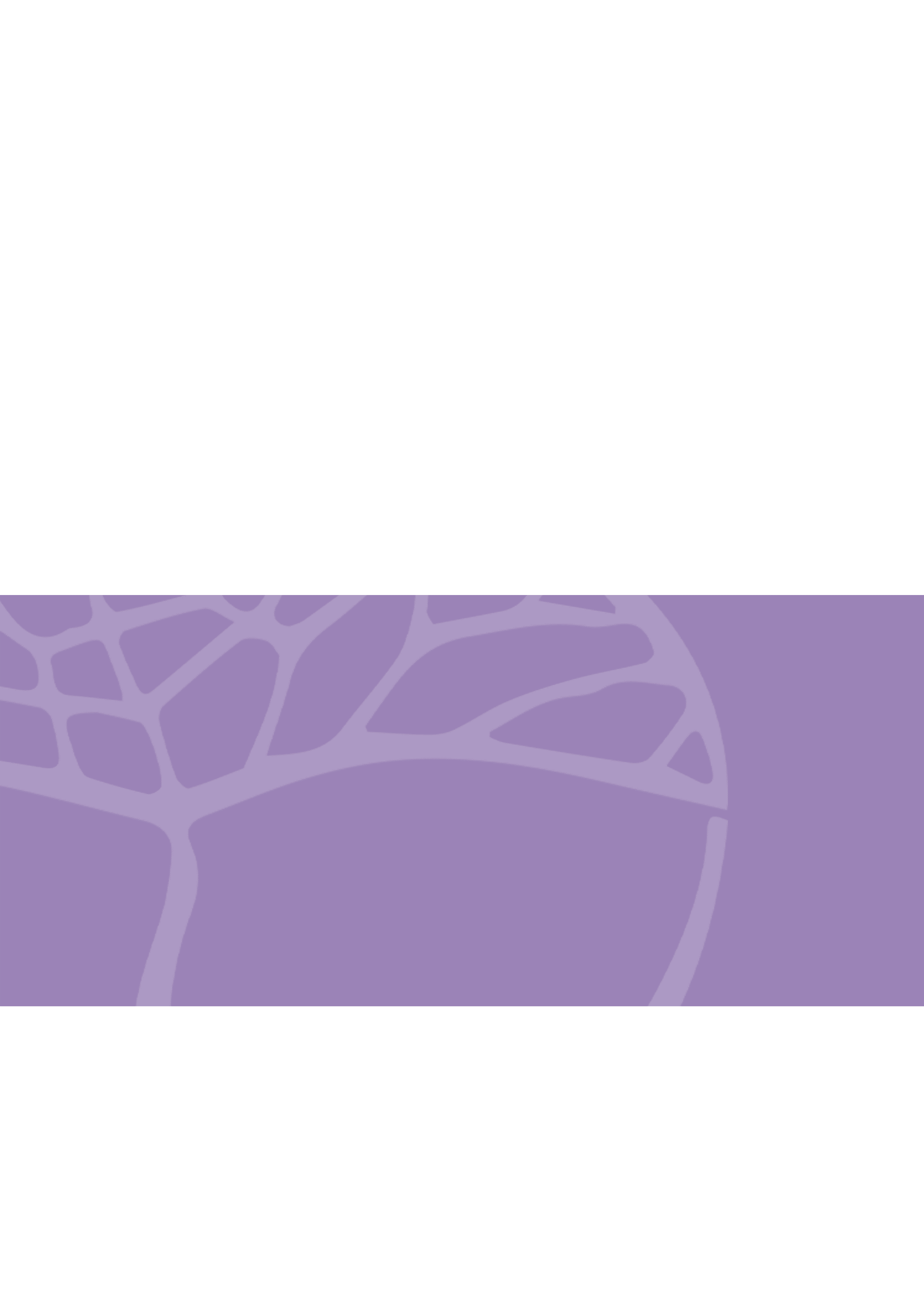 Type of assessmentWeightingScience inquiry portfolio The purpose of the portfolio is to gather a body of experimental work that students have completed over the wide variety of practical opportunities that occur within the course, to assess the Science Inquiry Skills of students.Teachers should design experiences that cover a comprehensive range of Science Inquiry Skills to allow students to practise and develop their understanding in a variety of experimental contexts and with provision of feedback.These feedback opportunities may include:communication of experimental data demonstration of practical skills analysis of data including linearisation, identifying relationships between gradients, axis intercepts and physical properties, and recognition and analysis of uncertainties application of scientific reasoning evaluation of data and experimental design.A small selection of items (three to five) in the portfolio must be used to authenticate the portfolio.Two portfolios should be assembled, one for each unit of the course.20%TestTests typically consist of questions requiring short answers, extended answers and problem solving.This assessment type is conducted in supervised classroom settings.40%ExaminationExaminations require students to demonstrate use of terminology, understanding and application of concepts and knowledge of information. It is expected that questions would allow students to respond at their highest level of understanding.Examinations are typically conducted at the end of each semester and/or unit. In preparation for Unit 3 and Unit 4, the examination should reflect the examination design brief included in the ATAR Year 12 syllabus for this course. This assessment type is conducted in supervised classroom settings.40%GradeInterpretationAExcellent achievementBHigh achievementCSatisfactory achievementDLimited achievementEVery low achievementAUnderstanding and applying conceptsApplies models and principles to explain systems and processes in detail, illustrating responses with diagrams where appropriate.Clearly links multiple concepts to accurately explain complex phenomena and relationships in detail.Accurately applies scientific understanding to explain unfamiliar contexts or examples.Interprets and evaluates scientific information from a variety of sources to solve problems or to support an argument.Consistently selects and manipulates equations to solve complex problems.Performs multiple-step calculations accurately using correct units and significant figures.AScience inquiry skillsFormulates a testable hypothesis that states the relationship between dependent and independent variables.Plans investigations to identify and control appropriate variables, describes the experimental method in detail and accurately collects data.Processes data accurately and presents it logically in a range of forms, including graphs and tables, to identify patterns and relationships.Comprehensively explains trends using numerical data and uses evidence to draw conclusions that relate to the hypothesis.Evaluates experimental method and provides specific relevant suggestions to improve validity and reliability.Communicates detailed information and concepts logically and coherently, using appropriate terminology and conventions.BUnderstanding and applying conceptsApplies models and principles to accurately explain simple, and some complex, systems and processes, illustrating with diagrams where appropriate.Provides logical explanations of phenomena, with some provision of supporting examples.Applies scientific knowledge to explain unfamiliar contexts or examples, sometimes lacking detail.Selects and evaluates scientific information to solve problems or to support a point of view.Selects and manipulates equations to solve multiple-step calculations.Provides working which is clear and uses correct units and significant figures.BScience inquiry skillsFormulates a testable hypothesis that states the relationship between dependent and independent variables.Plans investigations to identify and control appropriate variables, clearly describes the experimental method and accurately collects data.Processes data correctly and presents data in a range of forms, including graphs, tables and diagrams, to identify patterns and relationships.Evaluates experimental method and provides general suggestions to improve validity and reliability of data.Explains trends and uses evidence to draw conclusions that relate to the hypothesis.Communicates information and concepts logically, using appropriate terminology and conventions.CUnderstanding and applying conceptsApplies models and principles to explain simple systems and some processes, illustrating with simple diagrams which lack detail.Describes relationships but does not relate to a specific context.Applies scientific knowledge to explain familiar contexts or examples.Develops responses which lack detail and sometimes include irrelevant information.Selects and manipulates equations and data to solve simple problems. Provides working which is limited or unclear with some errors in units and significant figures.CScience inquiry skillsFormulates a testable hypothesis that links dependent and independent variables.Plans investigations to identify and control some variables.Briefly outlines the experimental method and collects data.Processes and presents data using basic tables and graphs.Makes general suggestions for improving the experimental method used.Describes trends in data and draws simple conclusions that may not be linked back to the hypothesis.Communicates information and concepts, without detail, using some correct terminology and appropriate conventions.DUnderstanding and applying conceptsIncorrectly applies physics principles and models to explain simple systems and processes.Presents diagrams which are incomplete or incorrect.Presents statements of ideas with limited development of an argument and little use of evidence.Inconsistently recalls facts and includes some irrelevant or confused information.Inconsistently applies principles to familiar contexts.Performs simple calculations with errors and omissions.Provides working out which is unclear and lacks the use of appropriate units and significant figures.DScience inquiry skillsIdentifies one or more relevant variables without making links between them.Plans investigations which identify a limited number of controlled variables. Does not distinguish between the dependent, independent and controlled variables.Presents a plan of experimental method which lacks detail.Presents data that is unclear, insufficient and lacks appropriate processing.Provides trivial or irrelevant suggestions for improving the validity and reliability of data.Identifies trends in data incorrectly or overlooks trends.Offers simple conclusions that are not supported by data or are not related to the hypothesis.Communicates information with frequent errors using everyday language and lacking appropriate conventions.EDoes not meet the requirements of a D grade and/or has completed insufficient assessment tasks to be assigned a higher grade.